Chapitre 2 : La vitesseActivité 1 : Calculer une vitesse …🕮 Le temps des connaissances : Pour calculer la vitesse de déplacement d’un point, on peut utiliser la formule : v = « v » désigne la vitesse pendant le déplacement.« d » désigne le déplacement (ou la distance) pendant la durée t.« t » désigne la durée du déplacement d.Cette formule indique que la vitesse (v) d’un point est égale au déplacement (d) divisé par la durée (t).🖉 Utilisation des connaissances : Une trottinette a une trajectoire rectiligne sur un trottoir (voir doc. 1). On choisit d’étudier un point du guidon. Ce mouvement est étudié dans le référentiel terrestre par l’observateur O situé sur le trottoir.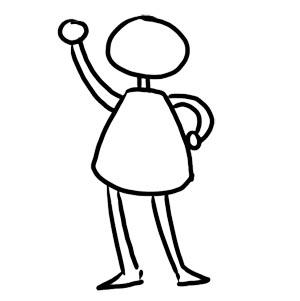 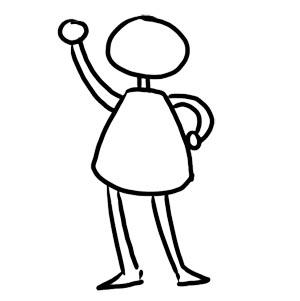  1°) On souhaite étudier le mouvement de la trottinette sur le déplacement de A à E. Coche-la (ou les) bonne(s) réponse(s) pour chaque grandeur physique analysée.a- Le déplacement « d »  est égal à…   2500m	2000m	500m		2,5m		2,5km	2km		 0,5kmb- La durée « t » du déplacement vaut…  9h30	 9h38	 8min		 480s 2°) On souhaite calculer la vitesse de la trottinette sur le déplacement AE. Des écrans de calculatrice sur lesquels des calculs apparaissent sont présentés ci-dessous. a- Quel écran correspond au calcul de la vitesse en m/s ?.............	DONC v= …………….  m/sb- Quel écran correspond au calcul de la vitesse en m/min ?........	DONC v= …………….  m/minc- Quel écran correspond au calcul de la vitesse en km/s ?...........	DONC v= …………….  km/sd- Quel écran correspond au calcul de la vitesse en km/min ?....... DONC v= …………… km/min 3°) Est-ce que la vitesse de 5,2083 m/s = 312,5 m/min = 0,0052 km/s = 0,3125 km/min ? OUI ou NON. 4°) Présente sur une copie une explication pour le calcul de la vitesse en m/s (voir a- ) ».Activité 1bis : Calculer une vitesse : compte-rendu …🕮 Le temps des connaissances : Pour résoudre certains problèmes, des calculs sont faits grâce à des formules mathématiques. Le but de la première étape est de faire le « bon calcul » (cette étape peut être réalisée au brouillon). Le but de la deuxième étape est de présenter, d’expliquer son raisonnement sur une copie. Pour présenter efficacement un calcul, la méthode suivante est à suivre, elle pourra évoluer en fonction des années d’études.🖉 Utilisation des connaissances : 1°) Un élève a résolu un des deux problèmes ci-dessous. Il n’a pas respecté la méthode de présentation d’un calcul. Observe sa copie et indique le problème qu’il a résolu. Explique ton choix.					…………………………………………………………………………………					…………………………………………………………………………………					…………………………………………………………………………………					…………………………………………………………………………………2°) Voici une copie d’élève avec un calcul. Propose un énoncé de problème qui soit compatible avec cette réponse.…………………………………………………………………………………………………………………………………………………………………………………………………………………………………………………………………………………………………………………………………………………………………………………………………………………………………………………………………………………………………………………………………………………………………………………………………Activité 2 : Contrôle de vitesse d’une trottinette … Temps de la recherche :L’observateur « O » conteste la valeur trouvée pour la vitesse de la trottinette dans l’activité précédente soit 5,2m/s. Pour lui, cette trottinette, quand elle est à son niveau, a une vitesse supérieure à la limitation autorisée qui est de 25 km/h ce qui est égal aussi à 6,9 m/s,. Pour résoudre ce problème, il est proposé un relevé plus détaillé des positions de la trottinette (doc2). 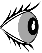  1°) Nomme cette technique qui rassemble plusieurs prises de vue sur le même document ?………………………………………………………………………………………………………………………… 2°) Décris le mouvement de la trottinette........................................................................Grâce à des mesures, on obtient les données suivantes : 3°) Complète le tableau sur la ligne « durée en s » à l’aide du document 2. 4°) Puis calcule les vitesses pour chaque déplacement.5°) Résoudre le problème : la trottinette a-t-elle une vitesse supérieure à la limitation de vitesse au niveau de « O » ? Explique ton raisonnement.……………………………………………………………………………………………………………………………..……………………………………………………………………………………………………………………………..…………………………………………………………………………………………………………………………….. 6°) Comment connaître encore plus précisément la vitesse de la trottinette au niveau de « O » ?……………………………………………………………………………………………………………………………..……………………………………………………………………………………………………………………………..  7°) Comment expliquer que la vitesse calculée de la trottinette dans l’activité 1 soit de 5,2m/s ?……………………………………………………………………………………………………………………………..…………………………………………………………………………………………………………………………….. Bilan : ……………………………………………………………………………………………………………………………..……………………………………………………………………………………………………………………………..……………………………………………………………………………………………………………………………..Activité 3 : Dessiner le déplacement ou la vitesse … Mon point de vue :Voici la chronophotographie du mouvement précédent. Le point étudié est toujours un point situé sur le guidon.On souhaite obtenir des informations directement sur la chronophotographie au sujet de la vitesse. Pour cela, le scientifique « dessine » la vitesse ! 1°) 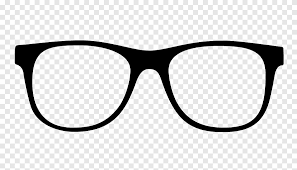 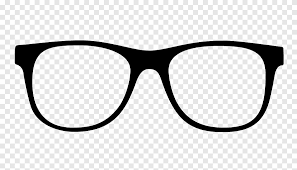 Sur la feuille reprenant la chronophotographie, fais une proposition avec ton groupe pour représenter la vitesse de la trottinette au cours du déplacement DE. Voici les données connues :				- Déplacement DE = 1 000m				- Durée du déplacement DE = 120s				- Vitesse au cours du déplacement DE = 8,3 m/s 2°) Prépare une explication orale pour la classe sur la méthode choisie.Bilan : ……………………………………………………………………………………………………………………………..……………………………………………………………………………………………………………………………..……………………………………………………………………………………………………………………………..🕮 1°) Le temps des connaissances : Il ne faut pas confondre la direction et le sens d’une flèche.Trois directions peuvent être décrites simplement avec le vocabulaire suivant : verticale, horizontale, oblique mais n’importe quelle droite ou segment définit une direction.Pour chaque direction, il y a à deux sens possibles :	- pour la direction verticale, il y a le sens « vers le haut » ou « vers le bas ».	- pour la direction horizontale, il y a le sens « vers la gauche » ou « vers la droite ».🖉  1°) Utilisation des connaissances : représenter une flèche.Complète le tableau suivant.🕮 2°) Le temps des connaissances : Pour décrire le segment fléché représentant la vitesse d’un point sur un déplacement (par exemple AB), il faut préciser les caractéristiques suivantes : - sa direction : c’est celle de la droite AB ;- son sens : c’est celui du mouvement ;- sa longueur : elle se calcule avec la vitesse au cours du déplacement AB (notée vAB) et l’échelle.La convention est que ce segment fléché est représenté au début du déplacement étudié.Modèle utilisé :	 correspond aux différentes positions prises par ce point ; 			    est la trajectoire du point étudié ;			    est la vitesse vAB.🖉 2°) Utilisation des connaissances : représenter le vitesse d’un point sur une trajectoire rectiligne.On étudie toujours la chronophotographie du doc. 2 qui représente le mouvement d’une trottinette. Le point étudié est un point du guidon.Voici les données déjà connues : a- Relève par transparence les positions du guidon sur une feuille blanche en mettant un point pour chaque position et indique son nom A,B,… b- Le segment fléché représentant la vitesse doit respecter l’échelle suivante 1cm représente une vitesse de 2m/s. Calcule la longueur de chaque segment fléché ci-dessous.  Puis trace les vitesses sur le relevé précédent des positions. c- Le segment fléché représentant la vitesse est-il égal au déplacement ?  OUI  ou  NON. BILAN : d- De quoi dépend la longueur du segment fléché de la vitesse ?   - ………………………………………………………. et  - …………………………………………………………..Activité 4 : Les montagnes russes et la vitesse… Temps de la recherche : représenter le vitesse d’un point sur une trajectoire non- rectiligne.On étudie le mouvement d’un wagon sur des montagnes russes. Pendant la montée, le wagon est tracté par un câble à vitesse constante. Le point étudié est un point sur le devant du wagon. (voir doc. 3 et 4). Le référentiel d’observation est au niveau du sol.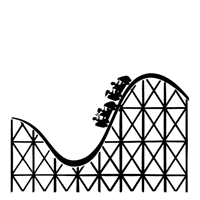 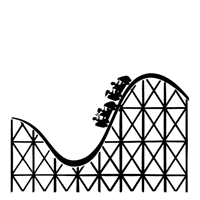 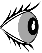 Voici les données disponibles sur la vitesse :1°) Décris le mouvement du wagon pendant la montée (AE) ?…………………………………………………………………………………………………………………2°) Complète la première ligne du tableau sur les vitesses du wagon pendant la montée3°) Complète la dernière ligne du tableau en détaillant le premier calcul, sachant que l’échelle est 1cm correspond à 1,5m/s.  4°) Représente sur le doc.4, la vitesse pour chaque déplacement. 5°) Est-ce que le segment fléché qui représente la vitesse du wagon garde :- la même direction sur tous les déplacements étudiés ?  OUI   ou  NON- la même longueur sur tous les déplacements étudiés ?  OUI   ou  NON Bilan : ……………………………………………………………………………………………………………………………………………………………………………………………………………………………………MÉTHODE pour présenter un calcul:5 consignes à respecterAller à la ligne pour chaque consigne.EXEMPLE :  « Une voiture roule 1 heure pour faire 50 km. Calcule sa vitesse en m/s »J’annonce ce que je souhaite calculer en précisant l’unité.Je calcule la vitesse de la voiture en km/h.J'écris la formule utilisée avec « les lettres ».v =Je précise les unités des grandeurs imposées dans l'exercice.Je pose le calcul en respectant les unités annoncées. Si des conversions sont nécessaires, elles pourront être écrites sur le côté.                                     d= 50km =50 000mv =             t=1h=3 600sJ’annonce le résultat arrondi avec l’unité.v = 13,89 m/sDéplacement en mABBCCDDEDéplacement en m300m500m700m1000mDurée en s du déplacementVitesse en m/s au cours du déplacementCaractéristiques de la flèchea- - direction : verticale- sens : vers le bas.b- - direction : horizontale- sens : vers la droitec- - direction :……………………..- sens :………………………….Dessin de la flècheDéplacement en mABBCCDDEDéplacement en m300m500m700m1000mDurée en s du déplacement120s120s120s120sVitesse en m/sau cours du déplacementv= 2,5 m/sv= 4,17 m/sv= 5,8 m/sv = 8,3 m/sDéplacement ABBCCDDEVitesse en m/sau cours du déplacement2,1 m/s………….…………..…………..Longueur du segment fléché pour la vitesse(1cm correspond à 1,5m/s)